مديرة التدريباتعائدة الفيتوريمؤسسة  التدريبالمستوى والاختصاصأسماء الطلبةالأستاذ المؤطرالقسمالتلفزة الوطنيةالتلفزة الوطنيةقناة الحوار التونسيقناة الحوار التونسي قناة الحوار التونسيالثانية ماجستير (تلفزة)الثانية ماجستير (تلفزة)الثانية ماجستير (تلفزة)الثالثة إجازة تطبيقية في الصحافة (تلفزة)الثالثة إجازة تطبيقية (تلفزة)يلدز بن حسينمحمد الهاشمي بن حسينصفاء دجوي كيلانيعزة الخالقيسوار اليعقوبيسفيان عمارammarsofien@yahoo.frالصحافةInluccمكتب قناة العربيةالتلفزة الوطنيةالإذاعة الوطنيةBe serviceالثانية ماجستير (تلفزة)الثانية ماجستير (تلفزة)الثالثة إجازة تطبيقية في الصحافة (تلفزة)الثالثة إجازة تطبيقية في الصحافة (إذاعة)الثالثة إجازة تطبيقية في الصحافة (إذاعة)سيرين الشرميطيشيماء ملاوحيسمية الكافيليلى الرياحيسيرين زيانعائدة الفيتوريaydafitouri@yahoo.frالصحافةالتلفزة الوطنيةلم يتصل الطالب بعد بمصلحة التدريبقناة الحوار التونسيالإذاعة الوطنيةالإذاعة الوطنيةالثانية ماجستير (تلفزة)الثانية ماجستير (تلفزة)الثالثة إجازة تطبيقية (تلفزة)الثالثة إجازة تطبيقية في الصحافة (إذاعة)الثالثة إجازة تطبيقية في الصحافة (إذاعة)أميمية بن عمارشيماء الرياحيروضة كيالأحمد لعريضأحمد الفرجانيناجح الميساويmissaoui.najeh@yahoo.frالصحافةFX productionEllyssa productionقناة تلفزة تي فيالثانية ماجستير (تلفزة)الثانية ماجستير (تلفزة)الثانية ماجستير (تلفزة)عمر محمديصبا بن غربيةجيهان الرحالالمنصف اللواتيayarimoncef2009@hotmail.frالصحافةقناة تلفزة تيفي قناة تلفزة تي فيقناة التاسعةقناة الحوار التونسيقناة تونسناالثالثة إجازة تطبيقية في الصحافة (تلفزة)الثالثة إجازة تطبيقية في الصحافة (تلفزة)الثالثة إجازة تطبيقية في الصحافة (تلفزة)الثالثة إجازة تطبيقية في الصحافة (تلفزة)الثالثة إجازة تطبيقية في الصحافة (تلفزة)نورشان ساسيأماني الدريديأميرة الثعالبيفادية قاسمأميمية معاليشهيرة بن عبد اللهchahirabenabdallah@gmail.comالصحافةExpress FMإذاعة IBcomProdقناة الحوار التونسيExpress FMإذاعة  IFMإذاعة الثانية ماجستير (تلفزة)الثانية ماجستير (تلفزة)الثالثة إجازة تطبيقية في الصحافة (تلفزة)الثالثة إجازة تطبيقية في الصحافة (إذاعة)الثالثة إجازة تطبيقية في الصحافة (إذاعة)محمد بالسعيدينهال محمدسارة البلوميرحاب العياريعلي عرعود أروى الكعليkooliarwa@hotmail.comالصحافةقناة تونسناالتلفزة الوطنيةالتلفزة الوطنيةالتلفزة الوطنيةRadioMedالثالثة إجازة تطبيقية في الصحافة (تلفزة)الثالثة إجازة تطبيقية في الصحافة (تلفزة)الثالثة إجازة تطبيقية في الصحافة (تلفزة)الثالثة إجازة تطبيقية في الصحافة (تلفزة)الثالثة إجازة تطبيقية في الصحافة (تلفزة)رحمة العيدوديهبة بو عبانأحمد الكحلانيأميرة العياريشاكر الجهميسمية بن رجبsouma_tn@yahoo.frالصحافةإذاعة شمس أف أمإذاعة شمس أف أمإذاعة شمس أف أمإذاعة شمس أف أمإذاعة شمس أف أمالثالثة إجازة تطبيقية في الصحافة (إذاعة)الثالثة إجازة تطبيقية في الصحافة (إذاعة)الثالثة إجازة تطبيقية في الصحافة (إذاعة)الثالثة إجازة تطبيقية في الصحافة (إذاعة)الثالثة إجازة تطبيقية في الصحافة (إذاعة)هاني براهميملاك البدوياسيا الليبيريهيثم الكحلاوييسرى الخالقيحنان المليتيm.hanen.m@gmail.comالصحافةلم يتصل الطالب بعد بمصلحة التدريبوكالة تونس إفريقيا للأنباءالتلفزة الوطنيةصحيفة الشارع المغاربيصحيفة المغربالثانية ماجستير  (اعلام متعدد المنصات)الثالثة إجازة تطبيقية في الصحافة (تلفزة)الثالثة إجازة تطبيقية في الصحافة (تلفزة)الثالثة إجازة تطبيقية في الصحافة (صحافة مكتوبة)الثالثة إجازة تطبيقية في الصحافة (صحافة مكتوبة)بثينة الغريبينور عبد اللههناء الهمامينسرين التابعيمحمد فراس الكواشآمال موسىamelmoussa@yahoo.frالصحافةاذاعة منارات وكالة تونس إفريقيا للأنباءRéalités Onlineصحيفة الشروقمكتب وكالة الأناضولالثانية ماجستير (صحافة استقصائية)الثالثة إجازة تطبيقية في الصحافة (صحافة مكتوبة)الثالثة إجازة تطبيقية في الصحافة (صحافة مكتوبة)الثالثة إجازة تطبيقية في الصحافة (صحافة مكتوبة)الثالثة إجازة تطبيقية في الصحافة (صحافة مكتوبة)محمد بن براهيمشيماء العرفاويمالك عريفخولة الرياحيسعاد الجلاصيأمين بن مسعودamine.b.messaoud@gmail.comالصحافة4 productionsالمركز المغاربي للإعلام  والدراسات والتكوين المركز المغاربي للإعلام  والدراسات والتكوينالثانية ماجسثير صحافة استقصائيةالثالثة إجازة تطبيقية في الصحافة (صحافة مكتوبة)الثالثة إجازة تطبيقية في الصحافة (صحافة مكتوبة)رجاء غرسةإيمان بلحاجلطفي الفارحيحميدة البورhamidabe@yahoo.frالصحافةالهايكاإذاعة موزاييك أف أمإذاعة موزاييك أف أمإذاعة موزاييك أف أمإذاعة موزاييك أف أمالثانية ماجستير (اتصال سياسي)الثانية ماجستير (اعلام متعدد المنصات)الثالثة إجازة تطبيقية في الصحافة (إذاعة)الثالثة إجازة تطبيقية في الصحافة (إذاعة)الثالثة إجازة تطبيقية في الصحافة (إذاعة)شيماء التابعيصابرة الميساويأمل المناعيظافر ظيف اللهمحمد علي الجلاصيوليد الحيونيwalid.hayouni1978@gmail.comالصحافةTunisaviaحقائق أون لاينالشارع المغاربيالشارع المغاربيالثانية ماجستير (اعلام متعدد المنصات)الثانية ماجستير (اعلام متعدد المنصات)الثالثة إجازة تطبيقية في الصحافة (صحافة مكتوبة)الثالثة إجازة تطبيقية في الصحافة (صحافة مكتوبة)لبنى البرهوميإقبال رمضانيأميرة الجباليعبير بلطيفرج زميطfredj.zamit@yahoo.deالصحافةالمركز الدولي للدراسات الإستراتيجية الأمنية والعسكرية بتونسالمركز الدولي للدراسات الإستراتيجية الأمنية والعسكرية بتونسجريدة الشروقجريدة الشروقالثانية ماجسثير صحافة استقصائيةالثانية ماجسثير صحافة استقصائيةالثالثة إجازة تطبيقية في الصحافة (صحافة مكتوبة)الثالثة إجازة تطبيقية في الصحافة (صحافة مكتوبة)صابرين عجروديأميرة زغدوديمحمد علي بلحاجيسري بن عربيةناصر المكنيmaitremokni@yahoo.frالصحافةإذاعة الشبابإذاعة الشبابالثالثة إجازة تطبيقية في الصحافة (إذاعة)الثالثة إجازة تطبيقية في الصحافة (إذاعة)نجوى السالميإيمان المستورينايلة الساحليneilasahliboulila@gmail.comالصحافةبلدية التضامنالأكاديمية البرلمانيةالأكاديمية البرلمانيةوكالة تونس افريقيا للأنباءGarsi Comالثانية ماجستير اتصال سياسيالثانية ماجستير متعدد المنصاتالثالثة إجازة تطبيقية في الاتصالالثالثة إجازة تطبيقية في الاتصالالثالثة إجازة تطبيقية في الاتصالجيهان الورهانيسرور الإينوبليأمل بربوليندة مقديشأحمد الشيخييسرى قزبارgazbaryousra@gmail.comالاتصالحزب أمل وعمل مجلس نواب الشعبمجلس نواب الشعبوزارة المرأةوزارة المرأةالثانية ماجستير اتصال سياسيالثانية ماجستير اتصال سياسيالثانية ماجستير اتصال سياسيالثالثة إجازة تطبيقية في الاتصالالثالثة إجازة تطبيقية في الاتصالزهير عزوزيدنيا الماكنيخولة كلاحشيمبروكة شلشولمريم الحناشيوريدة بو سعدةourida.boussada@gmail.comالاتصالقناة تلفزة تيفيلم يتصل الطالب بعد بمصلحة التدريبقناة التاسعةالديوان الوطني للبريدالمرصد الوطني للرياضةالثانية ماجستير (صحافة متعددة المنصات)الثانية ماجستير (صحافة متعددة المنصات)الثانية ماجستير (صحافة متعددة المنصات)الثالثة إجازة تطبيقية في الاتصالالثالثة إجازة تطبيقية في الاتصالنورس العيرريم رقية سمية الساكت أيهاب سعودييسري مرزوقيناهيد نوارnahidnaouar@yahoo.frالاتصالTASIRI PRODMedia+PressCom4D Leadershipالثانية ماجستير اتصال سياسيالثانية ماجستير اتصال سياسيالثالثة إجازة تطبيقية في الاتصالالثالثة إجازة تطبيقية في الاتصالانتصار الشليهاني عثمانسارة القماطيحواء الودرشا المزريويrachamezrioui@yahoo.frالاتصالوزارة التعليم العالي والبحث العلميجمعية المنتدى التونسي للحقوق الاجتماعية والاقتصاديةالوكالة التونسية لمكافحة تعاطي المنشطاتالثالثة إجازة تطبيقية في الاتصالالثالثة إجازة تطبيقية في الاتصالالثالثة إجازة تطبيقية في الاتصالأميرة بو سالمخولة بن حسينأصيلة جلادسنيم بن عبد اللهsenimbenabdallah@yahoo.frالاتصالLesard et BalthasardBusiness consultingAssurances MaghrebiaRadio MFMالثالثة إجازة تطبيقية في الاتصالالثالثة إجازة تطبيقية في الاتصال الثالثة إجازة تطبيقية في الاتصالالثالثة إجازة تطبيقية في الاتصالرنيم البجاويبن عمر سهيرصفاء السلامينصر الدين حميدةمنى قاسمmannounna27@hotmail.comالاتصالوزارة التربيةوزارة التربيةوزارة النقلالثالثة إجازة تطبيقية في الاتصالالثالثة إجازة تطبيقية في الاتصالالثالثة إجازة تطبيقية في الاتصالسيرين السالميهدير الغانميكاظم الفايديسمية الوذرنيsoumaya.ouederni@yahoo.frالاتصالبلدية أريانةبلدية تينجةقناة الحوار التونسيالنقابة الوطنية للصحفيينالنقابة الوطنية للصحفيينالثانية ماجستير اتصال سياسيالثانية ماجستير اتصال سياسيالثالثة إجازة تطبيقية في الصحافة (تلفزة)الثالثة إجازة تطبيقية في الاتصالالثالثة إجازة تطبيقية في الاتصالفيروز الطرابلسيأميمة الماجريعزة البرشانيوصال عرومأمان الله الزماالأنور الطرابلسيالاتصالINLUCCINLUCCهايكاهايكاالثانية ماجسثير صحافة استقصائيةالثانية ماجسثير صحافة استقصائيةالثانية ماجستير اتصال سياسيالثانية ماجستير اتصال سياسيرمال الفلاحضحى الطالبيلطفي لملوممريم الورهانيسامي المالكيmelkisami1956@gmail.comالاتصال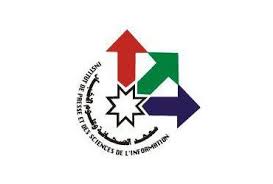 